РОССИЙСКАЯ ФЕДЕРАЦИЯИркутская областьАдминистрацияЗвезднинского муниципального образованияПОСТАНОВЛЕНИЕОт 28 сентября 2023г                                                                                      № 75 «О внесении изменений  в постановление от 14.07.2022г. № 55«Об общественной комиссии по жилищным  Вопросам при администрации Звёзднинского городского поселения»В соответствии с Жилищным кодексом Российской Федерации, федеральным законом от 06.03.2003г.№1З 1-ФЗ «Об общих принципах органов местного самоуправления в Российской Федерации», руководствуясь статьёй 47 Устава Звёзднинского муниципального образованияПОСТАНОВЛЯЮ:1 Внести изменения в постановление от 14.07.2022г. № 55 «Об общественной комиссии по жилищным вопросам при администрации Звезднинского городского поселения» следующего содержания: приложение №1 о составе комиссии по жилищным вопросам изложить в новой редакции.2.Данное постановление разместить на официальном сайте Звёзднинского муниципального образования в сети Интернет.Глава Звёзднинскогомуниципального образования                                                       В.С. БорисовПриложение №1 к постановлению администрацииЗвезднинского городского поселения	от 28.09.2023г. № 75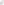 Состав общественной комиссии по жилищным вопросам при Администрации Звезднинского городского поселенияБорисов Василий Сергеевич-Глава администрацииПредседатель комиссииБайкина Наталья Николаевна - ведущий специалист администрацииСекретарь комиссииИгленкова Ирина Юрьевна — Представитель совета ветеранов БАМАЧлен комиссииБлохина Тамара Никитична - Председатель совета ветеранов п. ЗвёздныйЧлен комиссииСтолбов Борис Сергеевич-Председатель Думы Звезднинского городского поселенияЧлен комиссии